Чемпионат и Первенство Республики ТатарстанТехническая информацияКросс - классика 17.10.2020г.  Район соревнований: «Лысая гора».   Местность соревнований:  рельеф среднепересечённый дюнного происхождения с перепадом высот до 20 метров на склоне. Спелый сосновый лес частично с подлеском. Дорожная сеть развита хорошо. Карта: Автор карты Г. Яшпатров. сечение рельефа – 2,5 метра, напечатана на лазерном цветном принтере на бумаге плотностью 90 грамм/м и вложена в пластиковый пакет толщиной 80мкр, пакет не запаян. Легенды контрольных пунктов напечатаны на картах, а также выдаются за 2 минуты до старта в стартовом коридоре.     Оборудование КП стандартное: призма на колышке, станция, компостер.Отметка: электронная SPORTident. Если одна из станций не работает, то участник должен использовать (резервную) отметку компостером по краю карты. Отметка резервными средствами (компостером) является основанием для признания факта посещения КП только в случае, если оборудование или ЧИП спортсмена были не исправны.      Старт интервальный для всех групп, интервал 1 минута. Спортсмен уходит на дистанцию в соответствии со временем, указанном в стартовом протоколе. На входе в стартовый коридор будет располагаться станция очистки. Часы будут находится на стартовой линии. За 3 минуты до старта участник вызывается в стартовый коридор, путем озвучивания его нагрудного номера. - 3 мин, спортсмен выходит на первую линию, делает проверку чипа.- 2 мин, может быть получена дополнительная легенда, скотча не будет. - 1 мин, выход на стартовую линию к корзинам с картами. - участник берет карту в момент старта.    Старт по стартовой станции, по последнему длинному сигналу часов, согласно стартовому протоколу.    Участник сам несет ответственность за взятие карты своей группы. Точка начала ориентирования (пункт «К») обозначен на местности призмой, путь от технического старта до него размечен маркировочной лентой, участник обязан следовать по нему. Расстояние от старта до пункта «К» - 80 метров.   Финишной по финишной станции. От последнего КП до финиша 70 м по маркировке. Разминка участников по грунтовой дороге вдоль  Ж/дороги.  Предварительные параметры дистанции:Контрольное время 90 минутРегистрация участников на месте старта с 12:30 до 13:30Старт участников 14:00Схема арены соревнований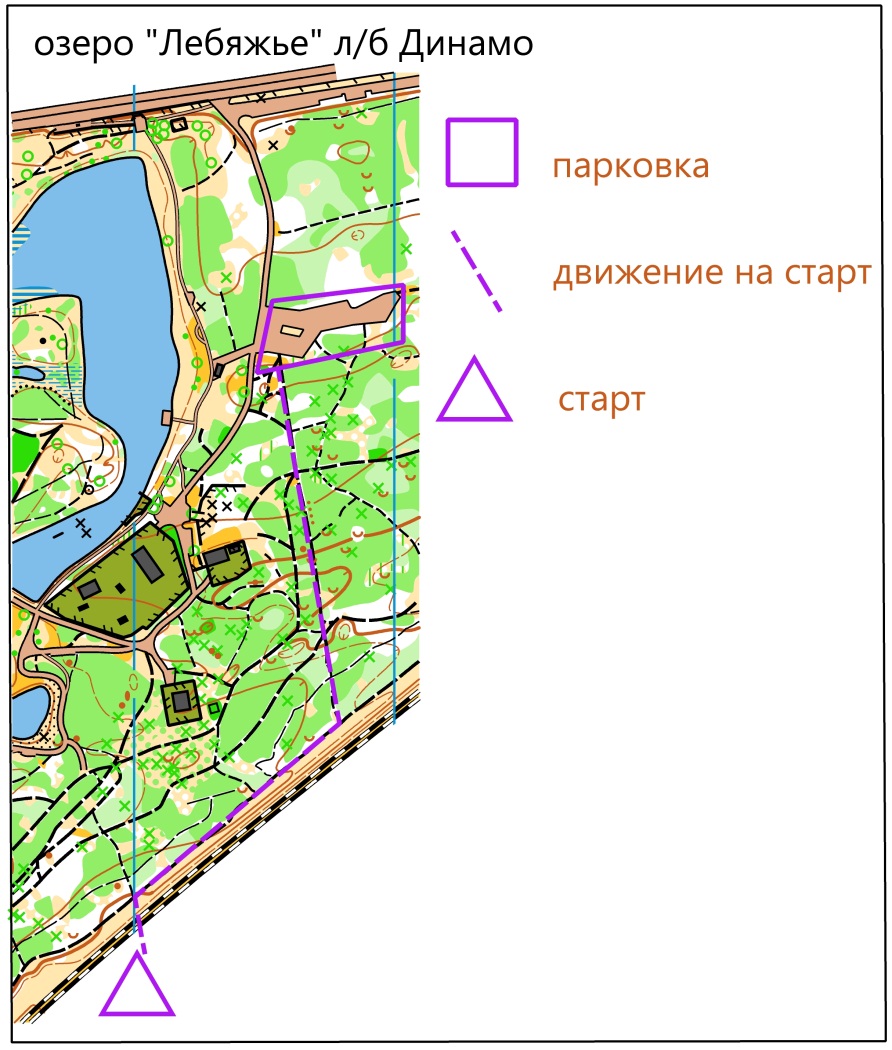 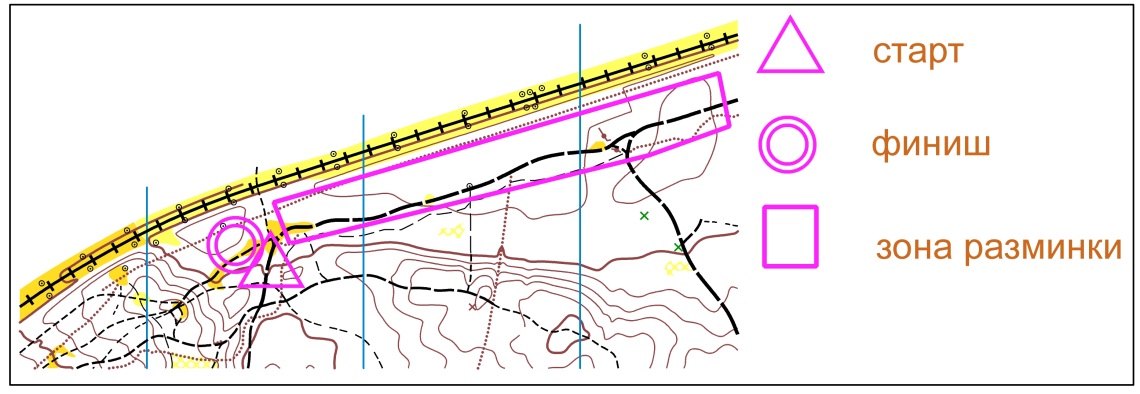 Аварийный азимут 360 градусов.Границы района соревнований: Север – ж/дорога, Запад – ж/дорога; Юг – насыпь;  Восток – грунтовая дорога.   При потере ориентира выходить на север к железной дороге.Внимание! Очень внимательно переходить через Ж/Д на старт. Представителям команд не допускать одних детей к  Ж/Д.Чемпионат и Первенство Республики ТатарстанТехническая информация18.10 2020Район соревнований: Озеро Лебяжье.  Местность: рельеф а) среднепересеченный дюнного происхождения с перепадом высот до  на склоне, б) равнина со слабыми формами рельефа; растительность: а) спелый сосновый лес частично с подлеском; дорожная сеть хорошо развита, б) равнина с густым подлеском.Карта: подготовлена Яшпатровым Г.Т. в . корректировка Жуковым М. в 2020 г. высота сечения рельефа  ; напечатана на лазерном цветном принтере на бумаге плотностью 90 грамм/м и вложена в пластиковый пакет толщиной 80мкр, пакет не запаян. Легенды контрольных пунктов напечатаны на картах.  Оборудование КП стандартное: призма на колышке, станция, компостер.Отметка: электронная SPORTident. Если одна из станций не работает, то участник должен использовать (резервную) отметку компостером по краю карты. Отметка резервными средствами (компостером) является основанием для признания факта посещения КП только в случае, если оборудование или ЧИП спортсмена были не исправны.Предварительные параметры дистанций:Старт общий:11:00 -  М21, М14, Ж21 11:05-   М18, М40, М50, М60, Ж40, Ж14, Любители новички11:10-   М16, Ж16, Ж14, Дети и Родители, Любители опытные11:15-  Ж10, М1211:20-  Ж12, М10рассеивание Фарст, Группы: М10 и Ж10, Любители, Дети и Родители без рассева в один круг.На старте выдаются карты двух кругов вложены в пакет, карта второго круга под картой первого круга. После отметки последнего КП на первом круге, участник меняет карты местами (карту первого круга под карту второго круга). После от отметки последнего КП участник по маркировке 60 м бежит на финиш.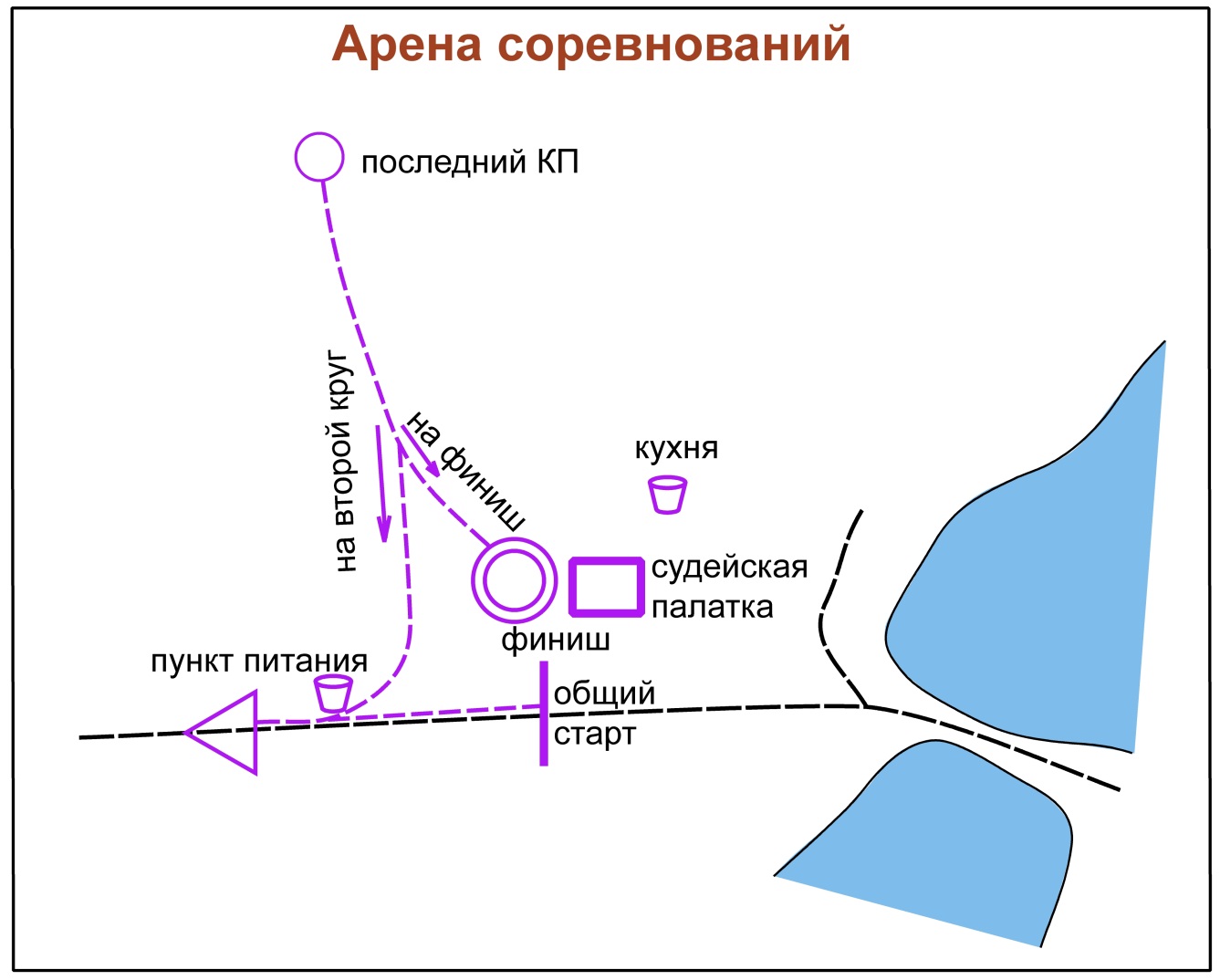 Порядок прохождения на каждом круге 1, 2, 3 и т.д.Контрольное время 180 минутСхема соревнований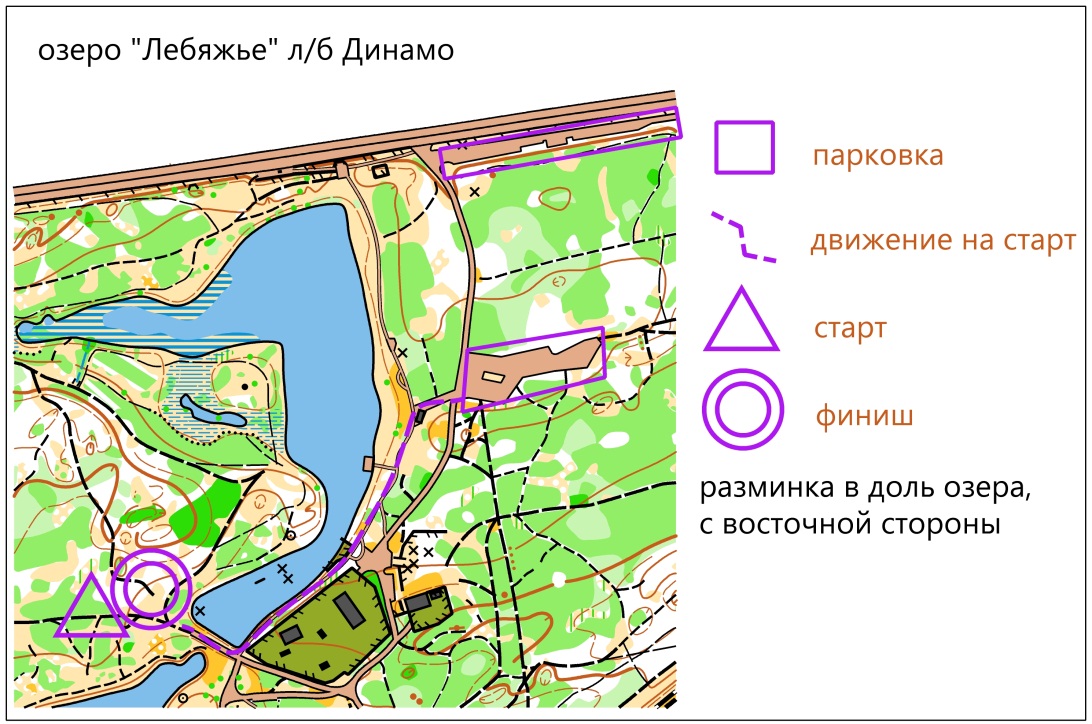 При потере ориентира выходить на север к асфальтированной дороге.группадлиннаКол-во КПмасштабФормат карыМ21,М18, 6300177500А4М16, 40, 50Ж21, Ж185000157500А4Ж16, Ж40М14, М603500117500А4Ж14260097500А4М12170075000А4Ж12150065000А4М10, Ж10110055000А4Любители новички330097500А4Любители опытные3300117500А4Дети и Родители160065000А4группадлиннакол-во КПкол-во круговмасштабФормат карыМ211390022212500А4Ж21, М18, 1020019210000А4М16,М40,М50 Ж18890018210000А4Ж16,Ж40 М14, М60580016210000А4Ж1445001227500А4Ж12,М1229001027500А5М10, Ж101700617500А5Любители новички3700817500А4Любители опытные540010110000А4Дети и Родители1800617500А5